First Link Electronic Form Submission Tip SheetInitial setup/useDownload the form 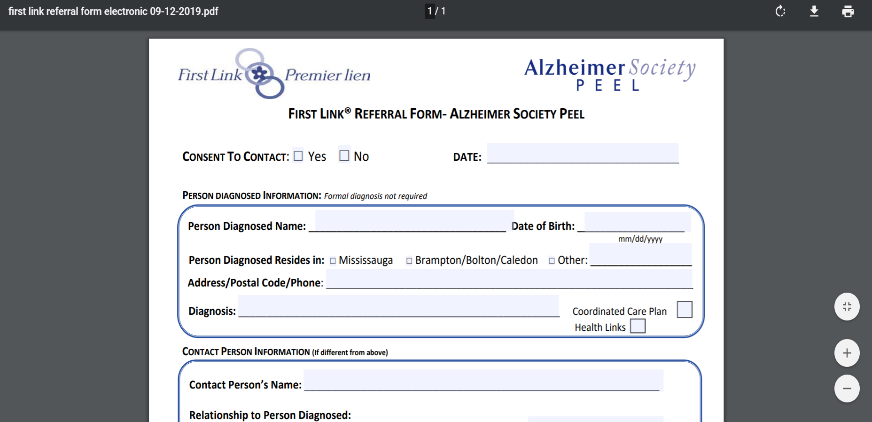 Save to your desktop or other directoryRetrieve saved formFill out the form Click submitAllow Adobe to access your Email AccountClick SendClose any Drafts that may be openSubsequent UseNext time send directly from your saved formRetrieved saved formFill out the formSave your completed formClick submitClick sendClose any Drafts that may be open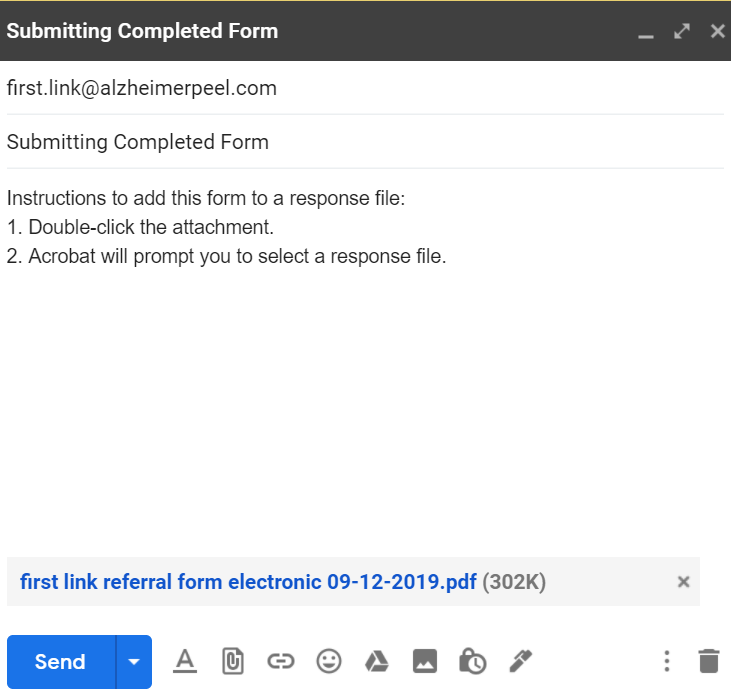 